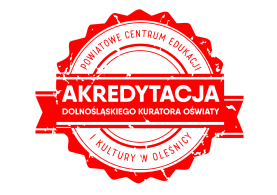 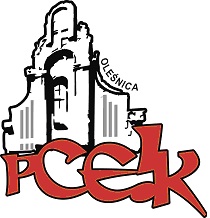 Z a p r a s z a m ynauczycieli wychowawców wszystkich etapów nauczania na warsztaty:Trening asertywności, czyli rzecz o dyplomatycznej perswazji w pracy nauczycielaKierunek polityki oświatowej: Wzmacnianie wychowawczej roli szkoły.KOD: W124Termin:  14 grudnia 2017 r. o godzinie: 16.00	Czas trwania:  4 godziny dydaktyczneOsoba prowadząca:  Iwona Haba - Wrocławianka od urodzenia. Psycholog, doświadczony trener 
i asesor. Absolwentka Uniwersytetu Wrocławskiego. Współpracownik Uniwersytetu Wrocławskiego, Wyższej Szkoły Zarządzania i Bankowości. Ukończyła Podyplomowe Studium Socjoterapii oraz Szkołę Trenerów “Sieć” przy PTP. Dziedziny zainteresowania: psychologia zarządzania, zachowania organizacyjne, komunikacja społeczna, negocjacje i psychologia konfliktów interpersonalnych, twórcze rozwiązywanie problemów, standardy obsługi klienta, asertywność, radzenie sobie ze stresem, podnoszenie potencjału kierowniczego i pracowniczego, rozwijanie talentów, motywacja, prowadzenie treningów grupowych i in. Od lat związana z edukacją – wykładowca,  psycholog czołowych wrocławskich liceów.	Kierownik merytoryczny:  Ryszarda Wiśniewska - PaluchCele główne: Kształtowanie kompetencji w zakresie umiejętności asertywnego zachowania się w trudnych sytuacjach i nie tylko takich.Cele szczegółowe:indywidualne diagnozowanie poziomu asertywności wśród uczestników szkolenia;pogłębianie wiedzy w zakresie wykorzystywania asertywnych sposobów prowadzenia dyskusji; pogłębianie wiedzy i umiejętności w zakresie stosowania nieagresywnych sposobów przekonywania;nabywanie wiedzy dotyczącej metod pracy nad sobą.verteZagadnienia:Zależność pomiędzy pojęciami asertywność i agresja:style komunikacyjne;alternatywne rodzaje zachowań;postawy życiowe a generowanie zachowań asertywnych.Konstruowanie mapy asertywności – określanie poziomu osobistych kompetencji w obszarze zachowań asertywnych.Diagnozowanie obszarów asertywnych (ćwiczenie umiejętności w tym zakresie):obrona swoich praw w kontaktach z ludźmi;przyjmowanie ocen;reagowanie na krytykę;wyrażanie uczuć pozytywnych i negatywnych;wyrażanie własnych opinii i poglądów;kontakt z autorytetem.Dlaczego trudno nam odmawiać?Asertywny monolog wewnętrzny.Asertywność w miejscu pracy:typologia władzy i przywództwa grupowego;asertywne radzenie sobie ze stresem zawodowym;techniki kontroli emocji.Osoby zainteresowane udziałem w formie doskonalenia prosimy o przesyłanie zgłoszeń do 11.12.2017 r. Zgłoszenie na szkolenie następuje poprzez wypełnienie formularza (załączonego do zaproszenia) i przesłanie go pocztą mailową do PCEiK. Ponadto przyjmujemy telefoniczne zgłoszenia na szkolenia. W przypadku korzystania z kontaktu telefonicznego konieczne jest wypełnienie formularza zgłoszenia w dniu rozpoczęcia szkolenia. Uwaga! Ilość miejsc ograniczona. Decyduje kolejność zapisów.Odpłatność:● nauczyciele z placówek oświatowych prowadzonych przez Miasta i Gminy, które podpisały z PCEiK porozumienie dotyczące doskonalenia zawodowego nauczycieli na 2017 rok (Miasto i Gmina Oleśnica, Miasto i Gmina Bierutów, Gmina Dobroszyce, Miasto i Gmina Międzybórz, Miasto i Gmina Twardogóra)  oraz z placówek prowadzonych przez Starostwo Powiatowe w Oleśnicy –  40 zł● nauczyciele z placówek oświatowych prowadzonych przez Miasta i Gminy, które nie podpisały z PCEiK porozumienia dotyczącego doskonalenia zawodowego nauczycieli na 2017 rok (Miasto i Gmina Syców,   Gmina Dziadowa Kłoda) -  180 zł *  w przypadku form liczących nie więcej niż 4 godziny dydaktyczne i realizowanych przez konsultanta/doradcę  metodycznego zatrudnionego w PCEiK.Wpłaty na konto bankowe Numer konta: 26 9584 0008 2001 0011 4736 0005Rezygnacja z udziału w formie doskonalenia musi nastąpić w formie pisemnej (np. e-mail), najpóźniej na 3 dni robocze przed rozpoczęciem szkolenia. Rezygnacja w terminie późniejszym wiąże się z koniecznością pokrycia kosztów organizacyjnych w wysokości 50%. Nieobecność na szkoleniu lub konferencji nie zwalnia z dokonania opłaty.